Fiche 10.3: Rédiger un article d’opinion Énoncé d’ouverture : ________________________________________________________________________________________________________________________________________________________________________________________________________________________________________________________________________________________________ ________________________________________________________________________ Raison 1: ________________________________________________________________________Arguments : Donnez des exemples ou des faits qui appuient la raison évoquée. ________________________________________________________________________________________________________________________________________________________________________________________________________________________________________________________________________________________________ ________________________________________________________________________ 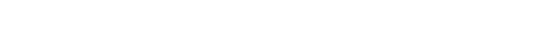 Raison 2: ________________________________________________________________________Arguments : Donnez des exemples ou des faits qui appuient la raison évoquée. ________________________________________________________________________________________________________________________________________________________________________________________________________________________ ________________________________________________________________________________________________________________________________________________ Énoncé de conclusion : ________________________________________________________________________ ________________________________________________________________________________________________________________________________________________ ________________________________________________________________________